Работа в материале ( класс 5 «в»)План  дистанционной  работы  преподавателя   Ляпцевой   Светланы ВладимировныНазвание  предпрофессиональной  программы  «Декоративно  прикладное  творчество»ПредметКлассДата(день недели)Описание
Задание на дистанционное обучениеРесурсОбратная связьРабота в материале5«в»вторник07.04.2020Тема: Продолжение работы над эскизом в цвете для выпускной работы.Выполнение задания рассчитано на  12 уроков. Материалы: Бумага формата А3, гуашь ,кисти, , палитра., банка с чистой водой..1-й-2-й  урок. Выбор цветовой гаммы Подчинение цветовой гаммы эскиза общему замыслу и технике росписи.Выполнение цветовых выкрасок в выбранной цветовой гамме(однотонновые,родственно–контрасные цветовые отношения и т.д.) 3-й -4-й урок .Продолжение работы в цвете .Обучающиеся присылают фото своей работы преподавателю.Оценивается проделанная работа. Обучающиеся получают рекомендации преподавателя.Примеры  цветовых гармоний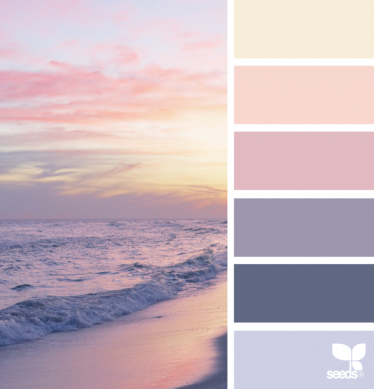 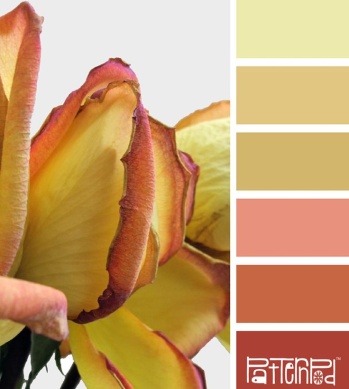 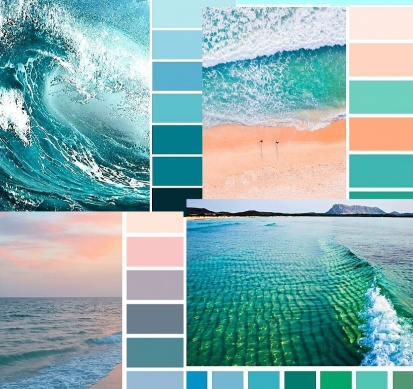 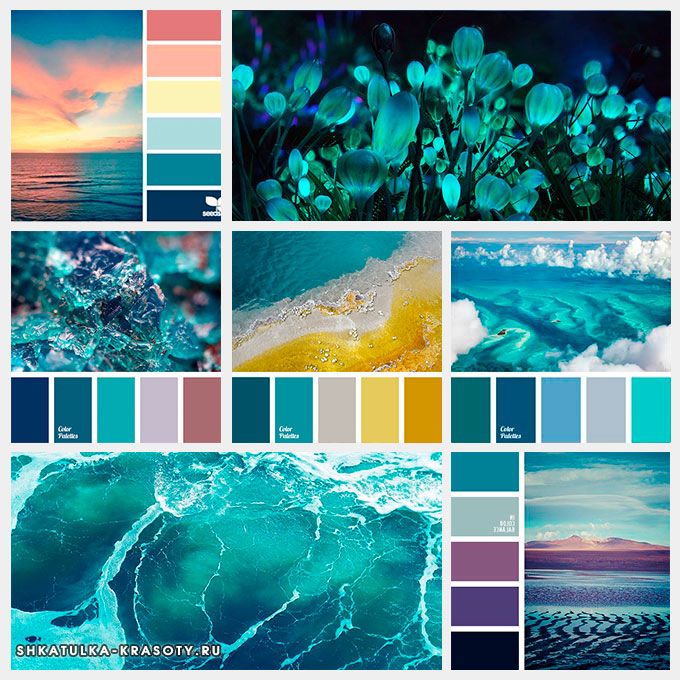 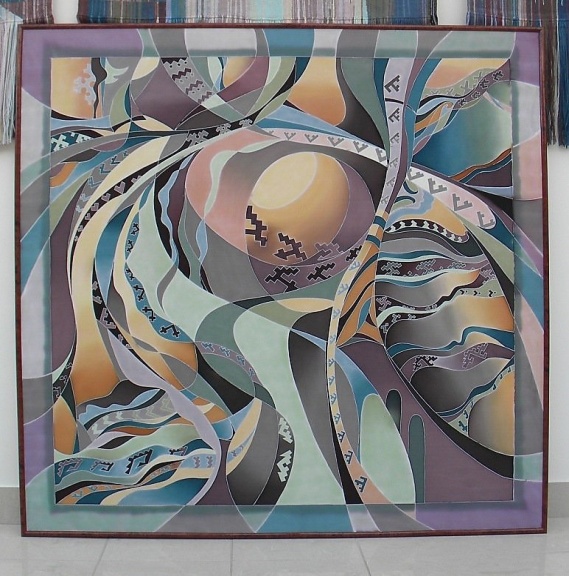 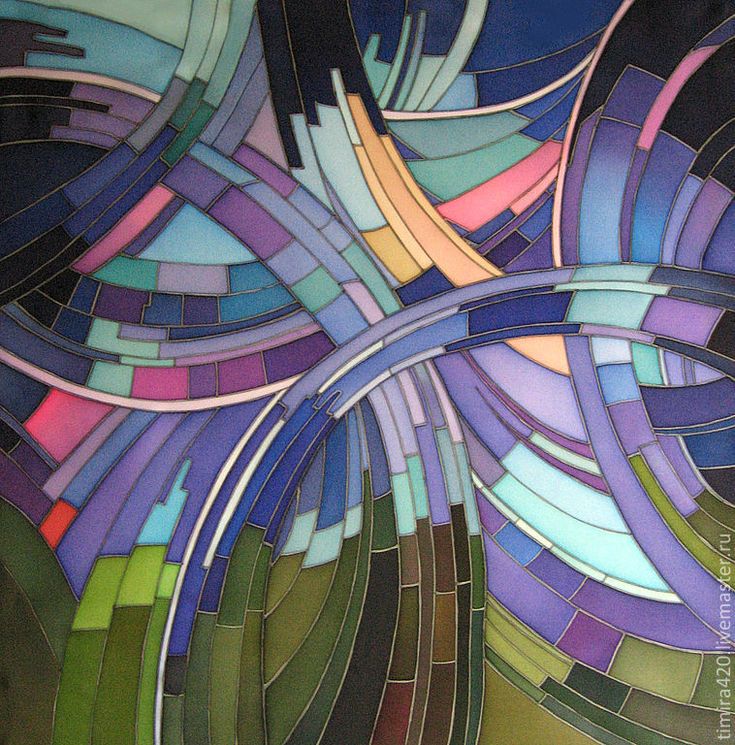 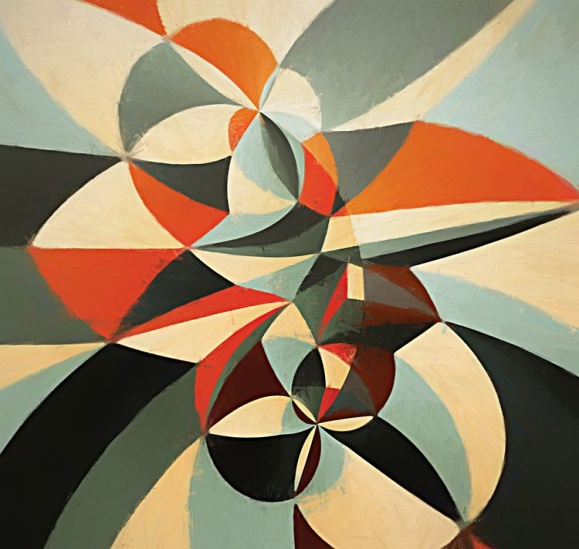 Ляпцева Светлана ВладимировнаWhatsAppРабота в материалевторник07.04.2020Тема: Продолжение работы над эскизом в цвете для выпускной работы.Выполнение задания рассчитано на  12 уроков. Материалы: Бумага формата А3, гуашь ,кисти, , палитра., банка с чистой водой..1-й-2-й  урок. Выбор цветовой гаммы Подчинение цветовой гаммы эскиза общему замыслу и технике росписи.Выполнение цветовых выкрасок в выбранной цветовой гамме(однотонновые,родственно–контрасные цветовые отношения и т.д.) 3-й -4-й урок .Продолжение работы в цвете .Обучающиеся присылают фото своей работы преподавателю.Оценивается проделанная работа. Обучающиеся получают рекомендации преподавателя.Примеры  цветовых гармонийЛяпцева Светлана ВладимировнаWhatsApp5«в»четверг09.04.2020Продолжение работы от  07.04.2020г.1-й-2-й урок. Выполняется работа в цвете. Сочетание цветов выполняем в выбранной цветовой гамме ,используем светлые, средние и темные оттенки. Обучающиеся отправляют фото своей работы преподавателю. Оценивается проделанная работа. Обучающиеся получают рекомендации преподавателя.1-й-4-й урок. Продолжаем работать над цветным эскизом.. Проработка мелких деталей.Обучающиеся отправляют фото готового линейного рисунка преподавателю. Оценивается проделанная работа. Обучающиеся получают рекомендации преподавателя.1-й 2-й урок.Завершение работы над  цветовым  эскизом.Оценивается проделанная работа,обучающиеся получают рекомендации преподавателя.Примеры цветовой гармонии 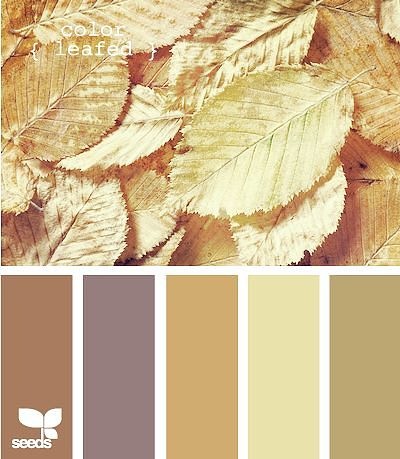 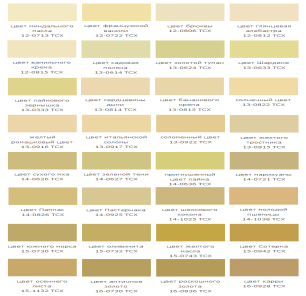 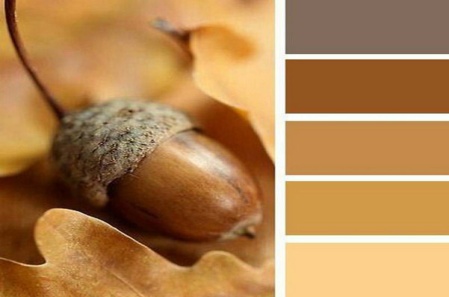 Ляпцева Светлана ВладимировнаWhatsAppВторник 14.04.2020Четверг 16.04.2020Продолжение работы от  07.04.2020г.1-й-2-й урок. Выполняется работа в цвете. Сочетание цветов выполняем в выбранной цветовой гамме ,используем светлые, средние и темные оттенки. Обучающиеся отправляют фото своей работы преподавателю. Оценивается проделанная работа. Обучающиеся получают рекомендации преподавателя.1-й-4-й урок. Продолжаем работать над цветным эскизом.. Проработка мелких деталей.Обучающиеся отправляют фото готового линейного рисунка преподавателю. Оценивается проделанная работа. Обучающиеся получают рекомендации преподавателя.1-й 2-й урок.Завершение работы над  цветовым  эскизом.Оценивается проделанная работа,обучающиеся получают рекомендации преподавателя.Примеры цветовой гармонии Ляпцева Светлана ВладимировнаWhatsApp